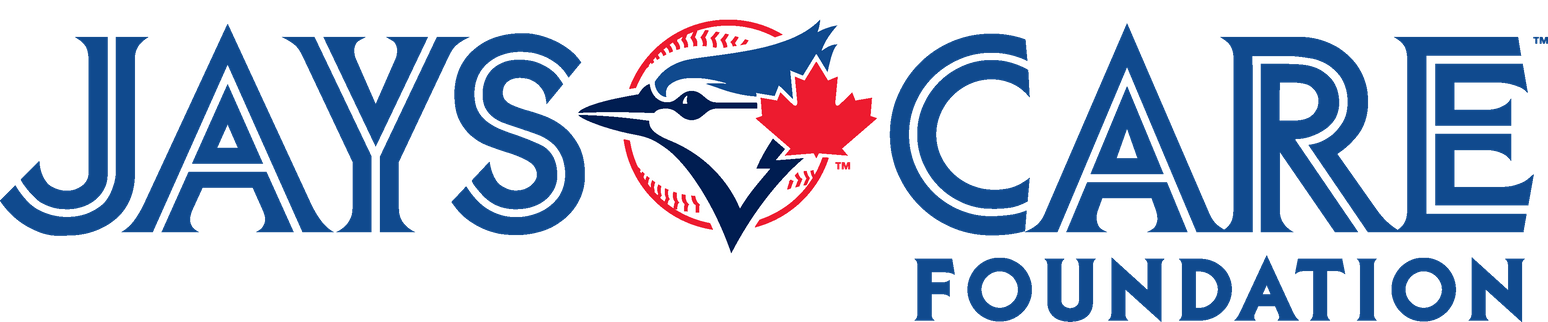 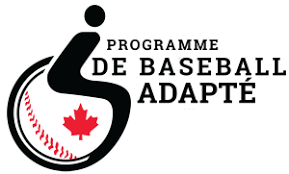 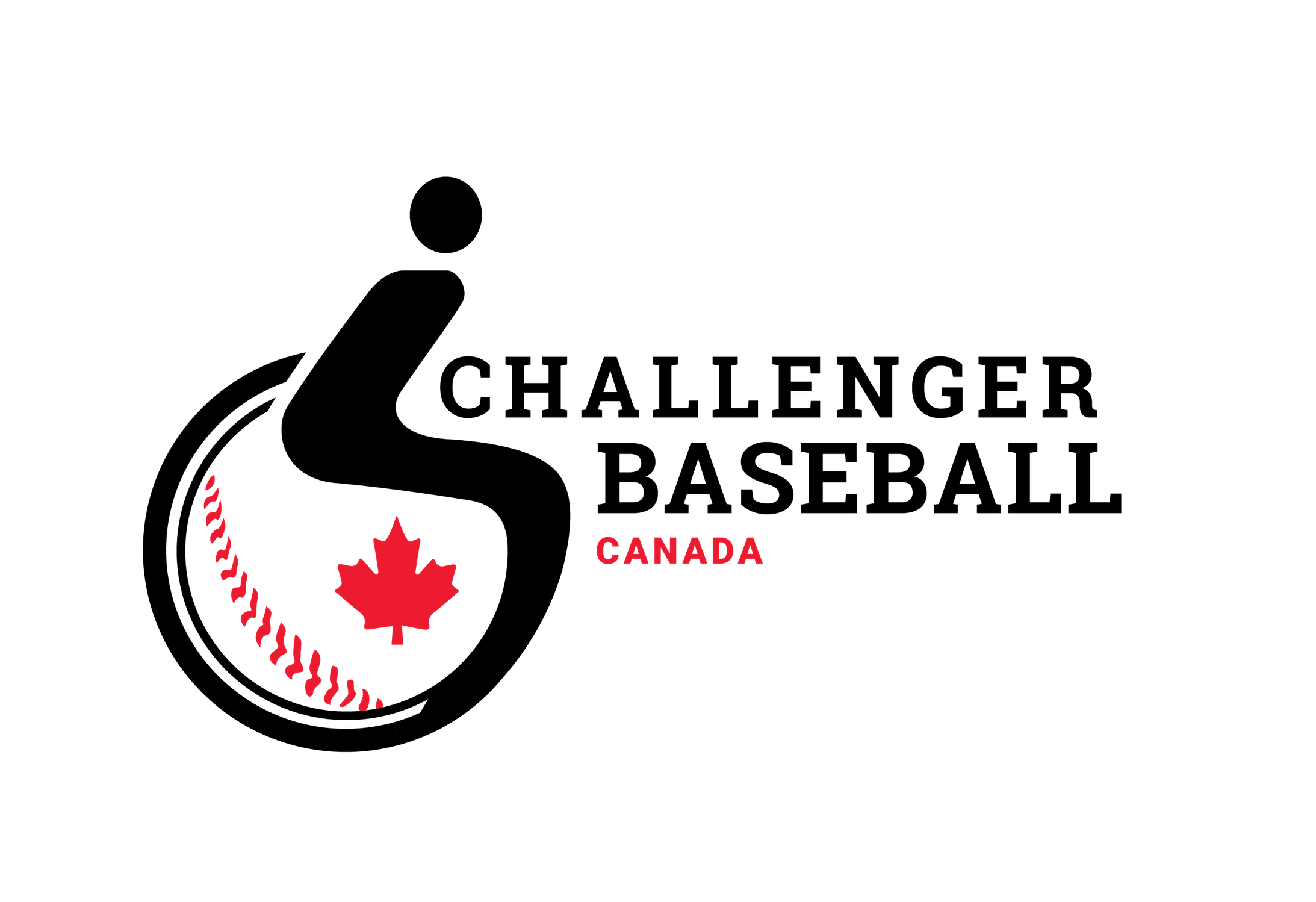 Aujourd’hui, je jouerai au baseball adapté Challenger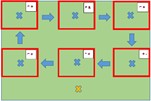 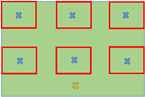 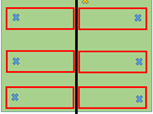 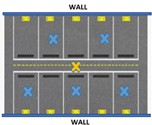 Le baseball adapté Challenger aura l’air un peu différent cette année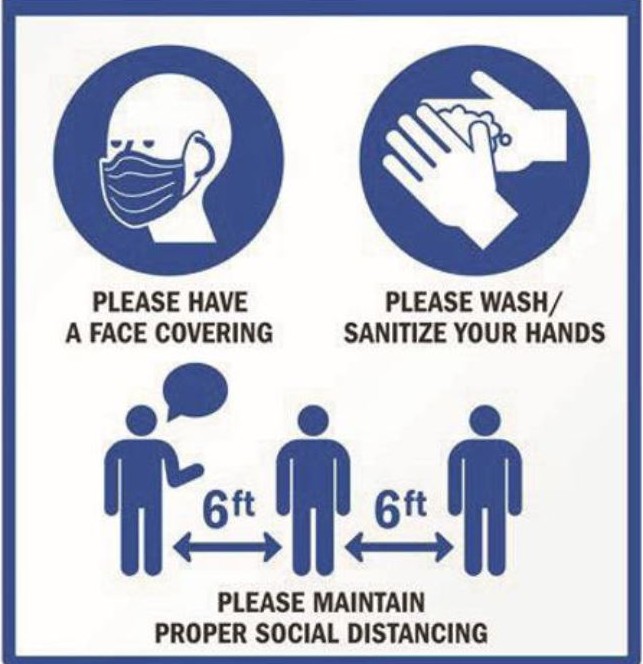 AFIN DE DEMEURER EN SÉCURITÉ, JE DEVRAI SUIVRE CERTAINES RÈGLES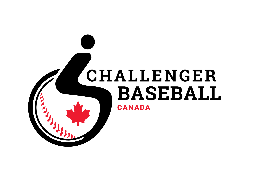 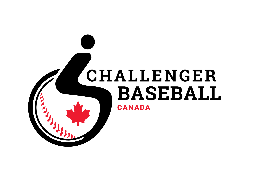 JE PORTERAI TOUJOURS MON MASQUE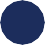 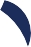 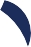 JE DÉSINFECTERAI OU LAVERAI MES MAINS AVANT D’ALLER SUR LE TERRAIN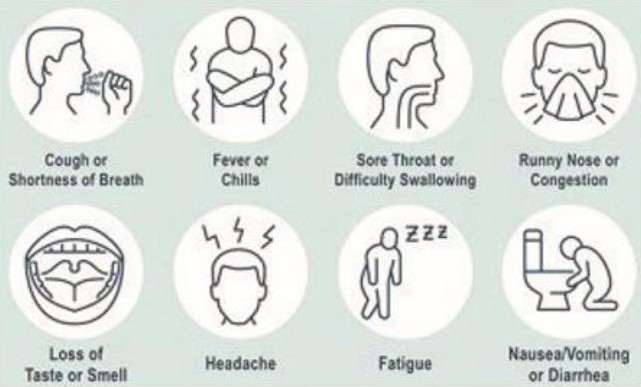 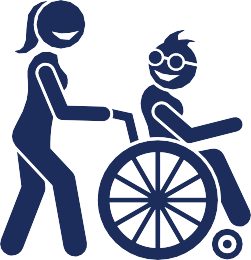 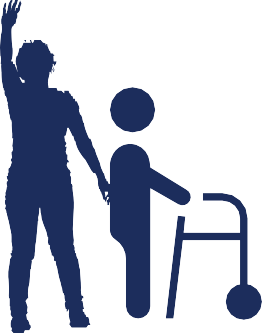 Mes entraineurs me poseront quelques questions sur ma santé avant que je puisse jouer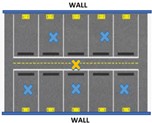 Je me rendrai directement à l’endroit qui m’aura été assigné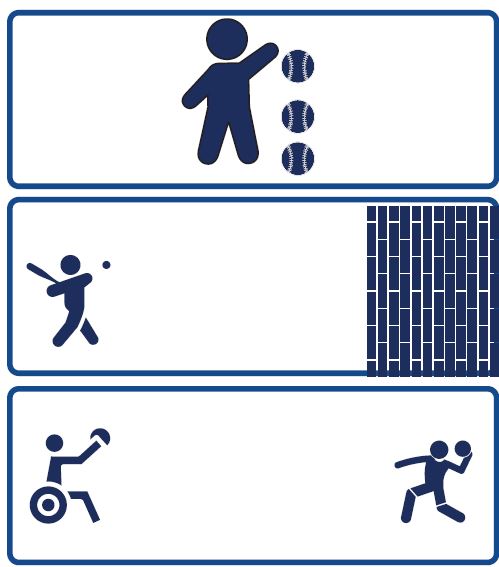 Je pourrai jouer à des jeux différents lorsque je serai dans espace désignéJe pourrai parler et saluer mes amis tout en 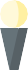 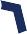 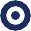 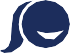 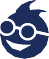 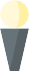 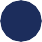 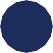 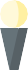 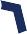 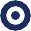 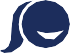 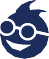 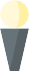 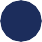 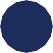 demeurant dans mon espace désigné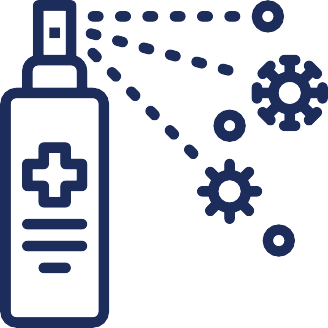 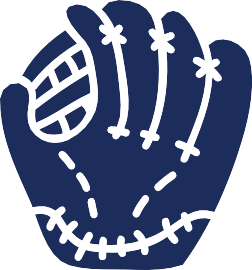 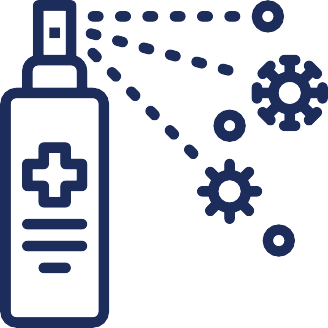 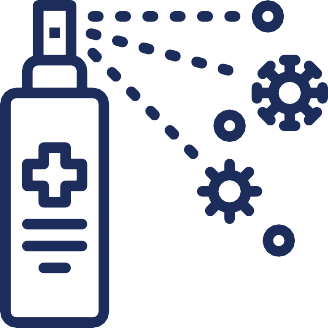 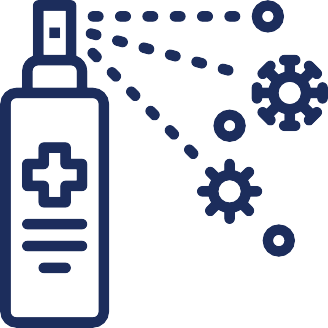 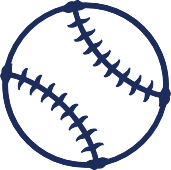 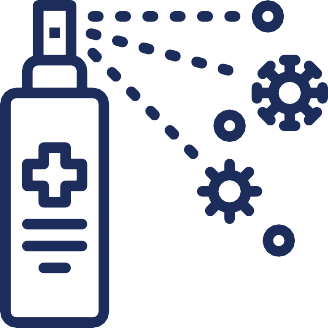 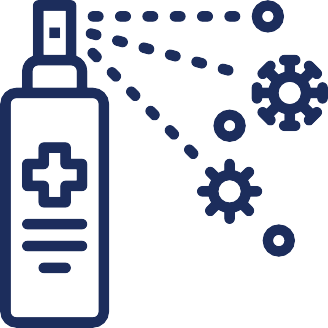 Je laverai mon équipement lorsque j’aurai terminé de joueur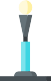 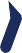 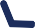 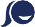 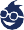 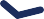 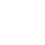 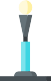 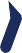 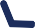 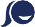 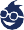 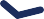 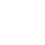 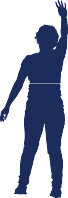 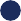 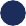 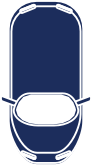 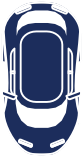 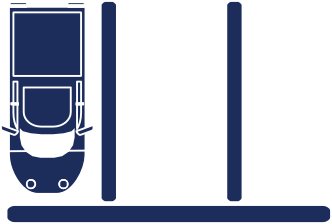 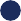 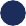 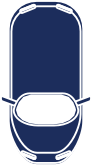 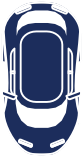 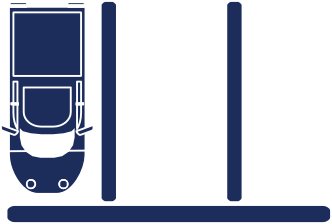  Je quitterai mon espace désigné lorsque mon entraineur m’autorisera de le faire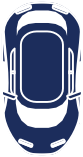 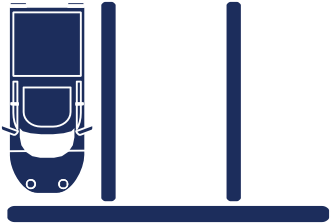 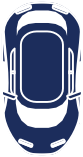 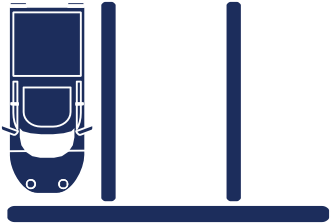 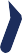 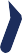 Bye Coach!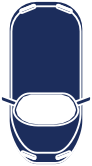 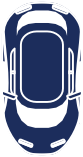 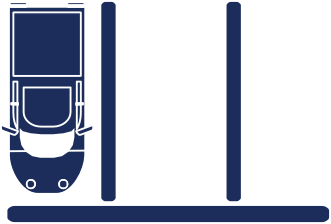 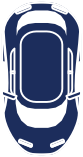 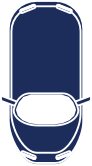 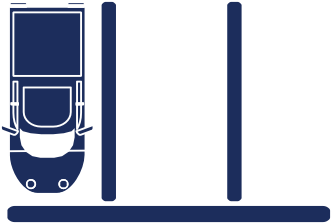 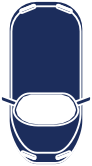 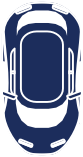 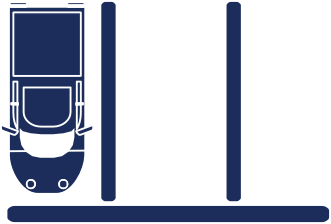 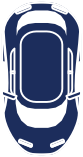 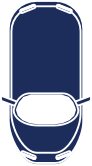 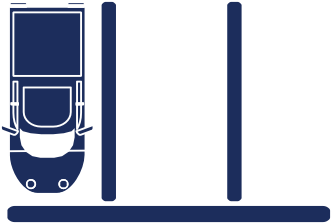 Je dirai bonjour à mes amis et aux entraineurs à la fin de la session d’entrainement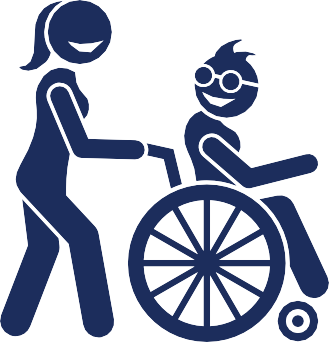 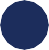 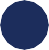 J’aurai beaucoup de plaisir